上海建桥学院课程教学进度计划表一、基本信息二、课程教学进度三、评价方式以及在总评成绩中的比例任课教师：   系主任审核：    日期：2022.9.18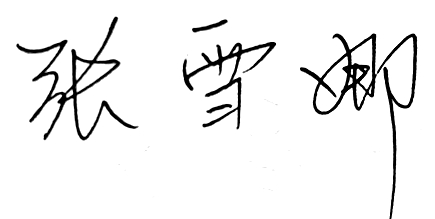 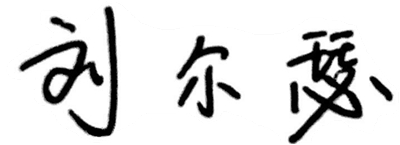 课程代码2020077课程名称《日语会话1》课程学分2总学时32授课教师张雪娜教师邮箱zhangxn@gench.edu.cn上课班级22级日语本科上课教室线上答疑时间每周二5—6每周二5—6每周二5—6主要教材新编日本生活会话　新编日本生活会话　新编日本生活会话　参考资料新经典日本语会话教程新经典日本语会话教程新经典日本语会话教程周次教学内容教学方式作业1自我介绍　　导入课文教授50音图、单词的正确读音，朗读单词预习下周内容2第一课  初次见面讲解句型，导入单词，引导用所给条件会话用两个句型练习会话3第二课  我的家族（1）讲解句型，听录音，用PPT所给条件练习会话练习第一部分会话，预习单词4第二课  我的家族（2）过程性考试1讲解句型，听录音，看PPT 师生、学生相互练习会话练习第二部分会话，预习单词5第三课  我的宿舍（1）讲解句型，运用彩图边听边作实训练习事物的存在句，预习单词6第三课  我的宿舍（2）复习事物存在句，讲解人、动物的存在句，运用彩图边听边作实训练习课文第二部分，熟读单词7第四课  我的一天讲解句型，听录音，根据PPT所给条件练习会话复习巩固单词句型，练习会话8第五课  喜欢的音乐 过程性考试2讲解句型，朗读词汇，听录音 预习句型6-109第五课  喜欢的音乐讲解句型6-10，结合彩图师生、同学互练会话巩固单词，预习第六课10第六课  外出讲解句型，导入单词，引导用所给条件会话模仿例文作会话练习11第七课  购物讲解8个语法要点，模仿句型作会话操练以应用练习的彩图练习会话12第八课  礼物 （1）  过程性考试3讲解5个语法要点；以购物为题作过程性测试预习基础会话13第八课  礼物（2）听录音，看图练习基础会话，学习应用会话预习第九课14第九课  体育讲解句型，导入单词，引导用所给条件会话复习巩固9个语法点15第十课  料理讲解句型，听录音，看PPT进行会话（含师生对话）复习本学期知识点，重点为8、9、10课16期末考试根据题目协作完成会话考试总评构成（1+X）评价方式占比1期末考试60%X1课堂测验（会话练习）15%X2课堂测验（2人一组）10%X3课堂测验（小组协作）15%